EL PRIMERO A386 REVIVALЛегендарное триоЗавершающим этапом программы мероприятий в честь культового высокочастотного хронографа 1969 El Primero марки Zenith станет выпуск трех новых версий из чистого золота. Корпус диаметром 38 мм из драгоценного металла создан маркой-легендой часового искусства, которая отмечает полувековой юбилей точности и инноваций. Три модели в стиле унисекс из белого, розового и желтого золота выпущены в честь этого юбилея ограниченной серией из 50 экземпляров и обладают 50-летней гарантией.Блистательная история El Primero началась в далеком 1969 году. В честь этого золотого юбилея самый точный в мире автоматический хронограф предстанет во всей красе в корпусе из белого, розового и желтого золота. Революционный часовой механизм, способный измерить 1/10-ю долю секунды, а также три классических счетчика сделали эту модель культовой. Частота 36000 полуколебаний в час, встроенный механизм с колонным колесом, центральный ротор, установленный на шарикоподшипниках, и запас хода более 50 часов (настоящий прорыв для такой высокой частоты) уже на протяжении полувека являются фирменными характеристиками моделей El Primero. Марка Zenith отдает дань уважения и представляет три современные версии аутентичной модели, каждая из которых выпущена серией из 50 экземпляров и обладает гарантией 50 лет, которая подтверждает долговечность юбилейной серии.Живая легендаВ этих юбилейных моделях, выполненных из драгоценного металла, с предельной точностью воспроизводятся оригинальные характеристики 1969 El Primero: корпус диаметром 38 мм, выпуклое стекло, счетчики трех разных цветов, тахиметрическая шкала, а также форма стрелок и часовых отметок. Грибовидные кнопки и ушки точно такие же, как и у оригинальной модели. Такого сходства удалось достигнуть благодаря процедуре обратного проектирования. При создании этой винтажной серии каждый компонент оригинального хронографа El Primero был представлен в цифровом виде с целью последующего точного воспроизведения характеристик. Единственным исключением стали задняя крышка корпуса, изначально непрозрачная, а теперь полностью открывающая часовой механизм для обзора, а также обновленный логотип на заводной головке. «Двигателем» этой модели является современная версия автоматического калибра El Primero, обеспечивающего работу часовой, минутной, малой секундной стрелок, хронографа, тахиметра и указателя даты, расположившегося между отметками «4 часа» и «5 часов» на белом лакированном циферблате. По аналогии с исторической моделью современные версии оснащены коричневым или черным ремешком (в зависимости от модели) из кожи аллигатора с подкладкой из каучука и с классической застежкой из того же вида золота, что и корпус. Каждая модель лежит на такой же светло-красной подушечке, что и в 1969 году, и помещена в коробочку, в комплект которой входит салфетка из микрофибры со схемой механизма хронографа El Primero с одной стороны и изображением оригинального руководства пользователя с другой стороны.ZENITH: будущее швейцарской часовой индустрииС 1865 года Zenith раздвигает границы совершенства, точности и инноваций, руководствуясь аутентичностью, смелостью и страстью. Вскоре после основания в городе Ле-Локле предприимчивым часовым мастером Жоржем Фавром-Жако марка Zenith приобрела известность благодаря точности хода своих хронометров, которые всего за полтора века существования принесли ей 2 333 победы на конкурсах, и это абсолютный рекорд. Начиная со знаменитого калибра 1969 года El Primero, обеспечивающего возможность замера коротких временных отрезков с точностью до 1/10 секунды, к разработкам марки Zenith относится уже более 600 разновидностей часовых механизмов. Специалисты марки Zenith беспрестанно открывают новые волнующие перспективы, среди которых точность до 1/100 секунды у калибра Defy El Primero 21. Сочетая богатые традиции с новейшими разработками, динамичностью и передовым мышлением, марка Zenith создает будущее швейцарской часовой индустрии.PRESS ROOMFor additional pictures please access the below linkhttp://pressroom.zenith-watches.com/login/?redirect_to=%2F&reauth=1EL PRIMERO A386 REVIVAL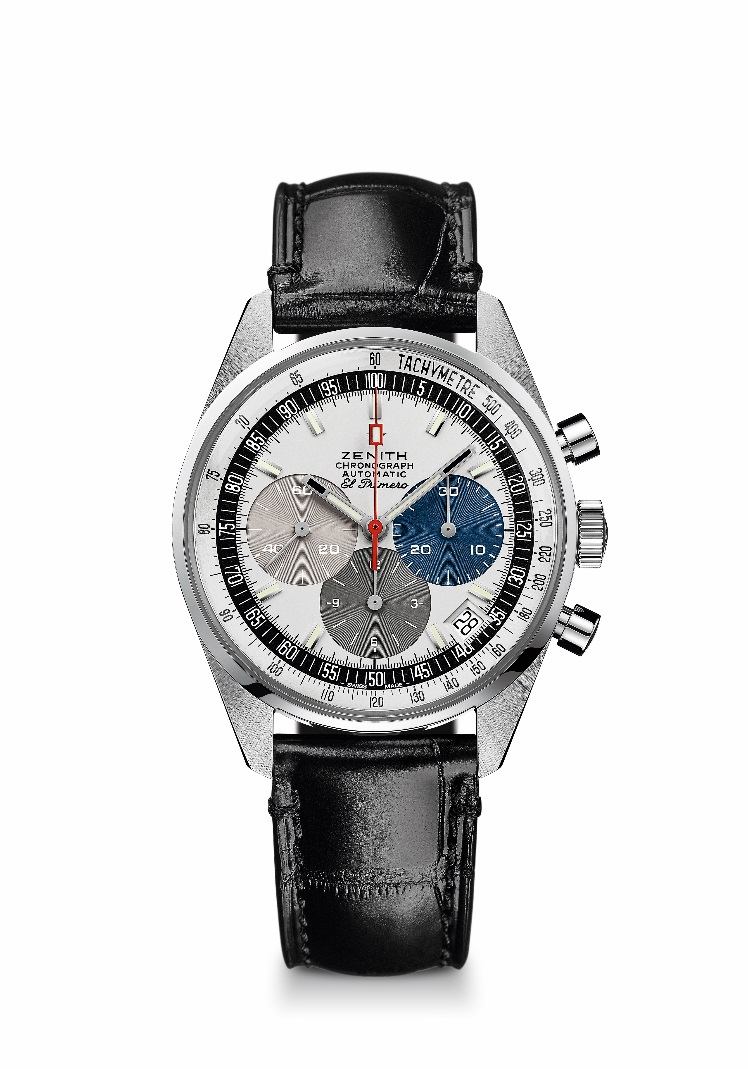 ТЕХНИЧЕСКИЕ ХАРАКТЕРИСТИКИАртикул: 65.A386.400.69.C815КЛЮЧЕВЫЕ МОМЕНТЫ Современная версия первой модели El Primero 1969 года выпускаСовременная версия аутентичного корпуса диаметром 38 ммАвтоматический хронограф El Primero с колонным колесомВерсия из белого золота: ограниченная серия, 50 экземпляровГарантия – 50 летЧАСОВОЙ МЕХАНИЗМEl Primero 400, автоматический подзаводКалибр: 13 ¼ ``` (диаметр: 30 мм)Толщина часового механизма: 6,6 ммКоличество деталей: 278Количество камней: 31Частота колебаний: 36 000 полуколебаний в час (5 Гц)Запас хода: мин. 50 часовОтделка: ротор с декоративной отделкой «Côtes de Genève». мотивФУНКЦИИЦентральные часовая и минутная стрелкиМалая секундная стрелка на отметке «9 часов»Хронограф:- Центральная стрелка хронографа- 12-часовой счетчик на отметке «6 часов»- 30-минутный счетчик на отметке «3 часа»Тахиметрическая шкалаУказатель даты на отметке «4:30 часа»КОРПУС, ЦИФЕРБЛАТ И СТРЕЛКИДиаметр: 38 ммДиаметр циферблата: 33,05 ммТолщина: 12,60 ммСтекло: выпуклое сапфировое стекло с двусторонним антибликовым покрытиемЗадняя крышка: прозрачное сапфировое стеклоМатериал: Белое золотоВодонепроницаемость: 10 атмЦиферблат: Белый лакированный циферблат с счетчиками трех разных цветов Часовые отметки: фацетированные, с родиевым напылением и люминесцентным покрытием Super-LumiNova® SLN C3Стрелки: фацетированные, с родиевым напылением и люминесцентным покрытием Super-LumiNova® SLN C3РЕМЕШОК И ЗАСТЕЖКАРемешок из черной кожи аллигатора с подкладкой из каучукаКлассическая застежка из белого золота EL PRIMERO A386 REVIVAL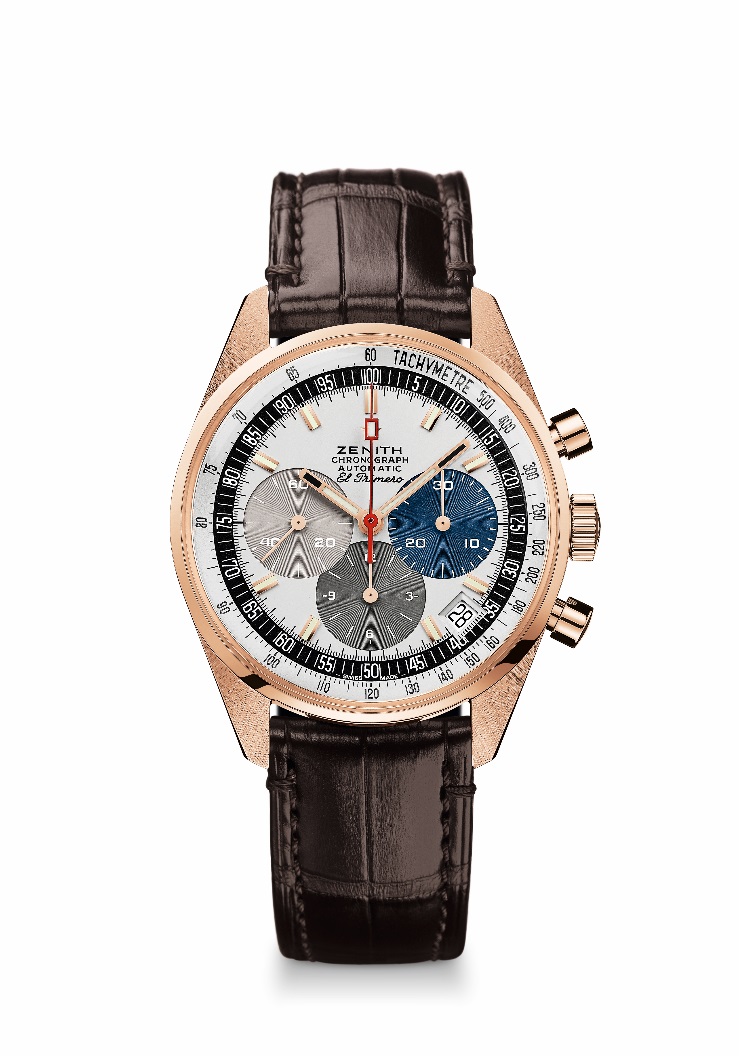 ТЕХНИЧЕСКИЕ ХАРАКТЕРИСТИКИАртикул: 18.A386.400/69.C807КЛЮЧЕВЫЕ МОМЕНТЫ Современная версия первой модели El Primero 1969 года выпускаСовременная версия аутентичного корпуса диаметром 38 ммАвтоматический хронограф El Primero с колонным колесомВерсия из розового золота: ограниченная серия, 50 экземпляровГарантия – 50 летЧАСОВОЙ МЕХАНИЗМEl Primero 400, автоматический подзаводКалибр: 13 ¼ ``` (диаметр: 30 мм)Толщина часового механизма: 6,6 ммКоличество деталей: 278Количество камней: 31Частота колебаний: 36 000 полуколебаний в час (5 Гц)Запас хода: мин. 50 часовОтделка: ротор с декоративной отделкой «Côtes de Genève». мотивФУНКЦИИЦентральные часовая и минутная стрелкиМалая секундная стрелка на отметке «9 часов»Хронограф:- Центральная стрелка хронографа- 12-часовой счетчик на отметке «6 часов»- 30-минутный счетчик на отметке «3 часа»Тахиметрическая шкалаУказатель даты на отметке «4:30 часа»КОРПУС, ЦИФЕРБЛАТ И СТРЕЛКИДиаметр: 38 ммДиаметр циферблата: 33,05 ммТолщина: 12,60 ммСтекло: Сапфировое стекло в форме «коробки» с двусторонним антибликовым покрытиемЗадняя крышка: прозрачное сапфировое стеклоМатериал: Розовое золотоВодонепроницаемость: 10 атмЦиферблат: Белый лакированный циферблат с счетчиками трех разных цветов Часовые отметки: фацетированные, с золотым напылением и люминесцентным покрытием Super-LumiNova SLN C3Стрелки: фацетированные, с золотым напылением и люминесцентным покрытием Super-LumiNova SLN C3РЕМЕШОК И ЗАСТЕЖКАРемешок из коричневой кожи аллигатора с подкладкой из каучукаКлассическая застежка из розового золотаEL PRIMERO A386 REVIVAL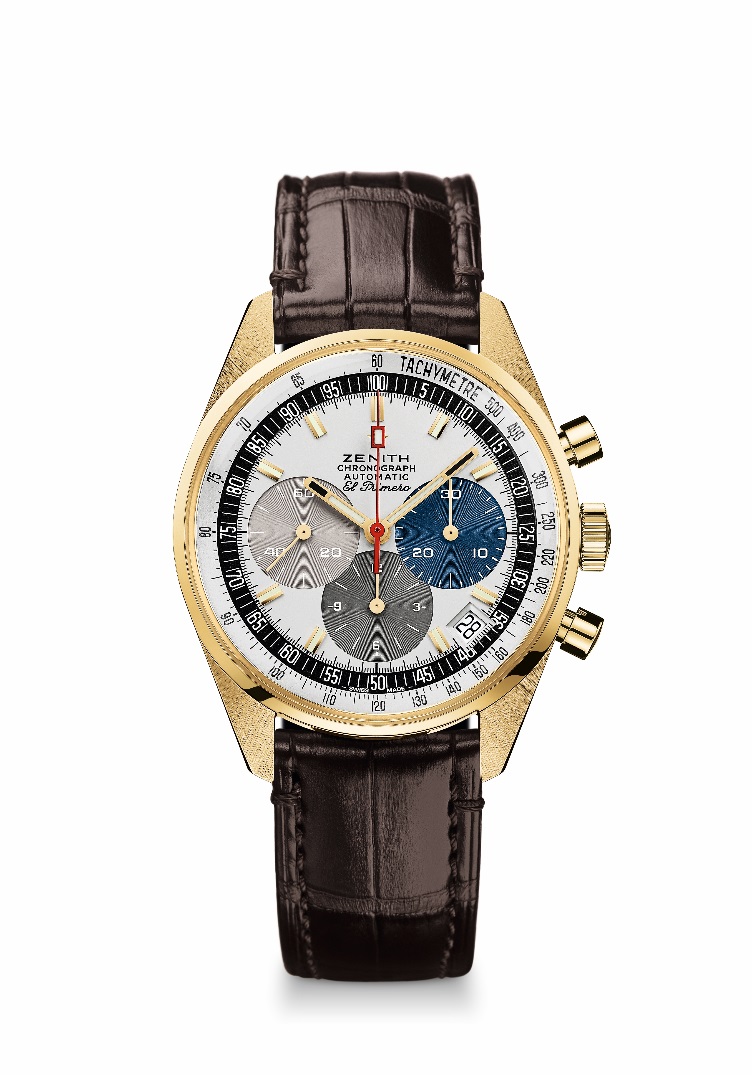 ТЕХНИЧЕСКИЕ ХАРАКТЕРИСТИКИАртикул: 30.A386.400/69.C807КЛЮЧЕВЫЕ МОМЕНТЫ Современная версия первой модели El Primero 1969 года выпускаСовременная версия аутентичного корпуса диаметром 38 ммАвтоматический хронограф El Primero с колонным колесомВерсия из желтого золота: ограниченная серия, 50 экземпляровГарантия – 50 летЧАСОВОЙ МЕХАНИЗМEl Primero 400, автоматический подзаводКалибр: 13 ¼ ``` (диаметр: 30 мм)Толщина часового механизма: 6,6 ммКоличество деталей: 278Количество камней: 31Частота колебаний: 36 000 полуколебаний в час (5 Гц)Запас хода: мин. 50 часовОтделка: ротор с декоративной отделкой «Côtes de Genève». мотивФУНКЦИИЦентральные часовая и минутная стрелкиМалая секундная стрелка на отметке «9 часов»Хронограф:- Центральная стрелка хронографа- 12-часовой счетчик на отметке «6 часов»- 30-минутный счетчик на отметке «3 часа»Тахиметрическая шкалаУказатель даты на отметке «4:30 часа»КОРПУС, ЦИФЕРБЛАТ И СТРЕЛКИДиаметр: 38 ммДиаметр циферблата: 33,05 ммТолщина: 12,60 ммСтекло: Сапфировое стекло в форме «коробки» с двусторонним антибликовым покрытиемЗадняя крышка: прозрачное сапфировое стеклоМатериал: желтое золотоВодонепроницаемость: 10 атмЦиферблат: Белый лакированный циферблат с счетчиками трех разных цветов Часовые отметки: фацетированные, с золотым напылением и люминесцентным покрытием Super-LumiNova SLN C3Стрелки: фацетированные, с золотым напылением и люминесцентным покрытием Super-LumiNova SLN C3РЕМЕШОК И ЗАСТЕЖКАРемешок из коричневой кожи аллигатора с подкладкой из каучукаКлассическая застежка из желтого золота